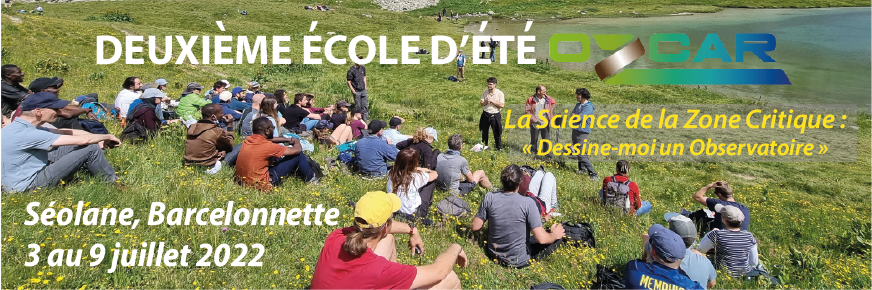 FORMULAIRE DE CANDIDATUREPOSTDOCTORANTS & CHERCHEURS(à compléter et à joindre avec un CV et une lettre de motivation  dans un document unique pdf)PRESENTATION DU/DE LA CANDIDAT-EIdentité du/de la candidateNOM :                                                             Prénom :Date de naissance :Nationalité :Organisme employeur : …………………………………………..Unité de recherche : Téléphone :Adresse postale :e-mail :Université et Ecole doctorale de rattachementUniversité :                                             ED :                                   PRESENTATION DES RECHERCHES MENEES/PROJETSDiscipline       Attentes vis-à-vis de l’école et motivations A présenter dans la lettre de motivation (1 page maximum)